朔州市就业创业服务中心近期招聘岗位 高校毕业生（三十四）“技能圆梦想 就业有‘位’来”、省校合作公共就业服务进校园活动、百日千万网络招聘活动重点企业岗位推荐朔州市近期岗位推荐：序号单位岗位名称薪资人数要求联系方式1山西农淘网络科技有限公司大学生储干2岗位需求：1、接受应届毕业大学生。2、有电子商务从业经验、以及电子商务专业优先；3、有方案编制、PPT编写、实施策划、项目策划经验者优先；4、工作认真负责、思路清晰、有较强的沟通交流、学习能力；5、实际驾龄1年以上优先；6、能接受出差。薪资福利：1、法定节假日正常休息；2、薪资结构：底薪+奖金+补助+提成；3、五险：为您提供国家规定的社会保险；4、晋升通道：公司为员工提供明确的晋升通道，定期对员工进行考察，为能力卓越者提供相应的晋升和奖励机制；5、除以上福利项目外，公司还会为您提供住宿、带薪年假、生日礼物、节日礼品、婚假、产假、护理假等。联系方式：联 系 人：杨女士联系电话：18234105840联系邮箱：1808290613@qq.com联系地址：太原市小店区锦东国际商务中心A座25层农淘电商1山西农淘网络科技有限公司项目资料员2岗位职责：1、公司合同及项目项目合同编写、规范；2、配合公司项目做好各项资料的汇总编制；3、保管项目档案；4、配合开展学员招聘、项目对接及项目洽谈。任职要求：1、专科及以上学历，有市场营销工作经验优先考虑；2、工作有条理，沟通协调能力强，性格开朗，细致乐观，对工作认真负责；3、可熟练使用WORD、EXCEL等办公软件和办公自动化设备；4、具有良好的团队合作精神，身体健康，乐于学习，待人接物热情稳重。5、能够接受出差。6、有2年以上的驾龄。薪资福利：1、周末单休、法定节假日正常休息；2、薪资结构：底薪+业务提成+奖金+补助；3、五险一金：为您提供国家规定的社会保险和公积金；4、除以上福利项目外，公司还会为您提供住宿、带薪年假、生日礼物、节日礼品、婚假、产假、护理假等。联系方式：联 系 人：杨女士联系电话：18234105840联系邮箱：1808290613@qq.com联系地址：太原市小店区锦东国际商务中心A座25层农淘电商1山西农淘网络科技有限公司项目专员5任职要求：1、会使用计算机及各种工具 ；2、较好接受新事物能力和语言、文字表达能力；3、性格开朗，善于沟通，诚信正直，有团队协作意识；4、工作认真负责、思路清晰；5、能接受出差；6、会开车者优先考虑。薪资福利：1、工资按时发，法定节假日正常休息；2、薪资结构：底薪+绩效工资+工龄工资+奖金+各类补助；3、晋升通道：公司为员工提供明确的晋升通道，定期对员工进行考察，为能力卓越者提供相应的晋升和奖励机制；4、带薪培训，办公环境好；5、除以上福利项目外，公司还会为您提供住宿、带薪年假、生日礼物、节日礼品、婚假、产假、丧假、陪产假等。联系方式：联 系 人：杨女士联系电话：18234105840联系邮箱：1808290613@qq.com联系地址：太原市小店区锦东国际商务中心A座25层农淘电商1山西农淘网络科技有限公司管培生2任职要求：1、接收应届毕业大学生。2、有电子商务从业经验、以及电子商务专业优先；3、有方案编制、PPT编写、实施策划、项目策划经验者优先；4、工作认真负责、思路清晰、有较强的沟通交流、学习能力；5、实际驾龄1年以上优先；6、能接受出差。薪资福利：1、法定节假日正常休息；2、薪资结构：底薪+奖金+提成；3、五险：为您提供国家规定的社会保险；4、晋升通道：公司为员工提供明确的晋升通道，定期对员工进行考察，为能力卓越者提供相应的晋升和奖励机制；5、除以上福利项目外，公司还会为您提供住宿、带薪年假、生日礼物、节日礼品、婚假、产假、护理假等。联系方式：联 系 人：杨女士联系电话：18234105840联系邮箱：1808290613@qq.com联系地址：太原市小店区锦东国际商务中心A座25层农淘电商2中国大地财产保险股份有限公司山西分公司财产险承包承保岗位职责/理赔：1、制定承保/理赔管理制度、核保/核赔政策、承保/理赔业务流程、实务作业手册及规程等承保/理赔管理制度性文件。2、权限内业务审核及日常业务咨询沟通、现场支持。3、提出承保/理赔系统功能性开发需求，协助完成需求调研、系统测试与验收。4、开发承保/理赔管理培训课件并实施承保培训，协助完成考试题库建设、阅卷等核保核赔专业队伍建设。5、部门和处室安排的其他工作。招聘要求：1、学历：全日制本科及以上学历；2、专业：（1）经济学、电气工程及其自动化、机械设计制造及其自动化、通信工程、自动化、化学工程与技术、土木工程、安全工程等工科专业；（2）法学；（3）基础医学、临床医学、法医学等医学类专业。3、拥有机动车C1驾驶证优先；4、了解基础金融知识，熟练使用各种办公软件；5、具备强烈的工作责任心、良好的团队合作精神、较强的逻辑思维能力，沟通主动，有钻研精神，兼具一定的抗压能力。6、党员优先。薪酬待遇/工作地点：1、公司为员工提供具有市场竞争力的薪酬待遇，缴纳六险一金。2、工作地点：山西省太原市及地区中心城市。声明： 1、 在应聘过程中，中国大地财产保险股份有限公司山西分公司将对应聘者相关资料进行保密。 2、应聘人员应对提交材料的真实性负责。凡弄虚作假者，一经查实，即刻取消面试资格或聘用资格。3、联系电话：0351-528239018003518770 18003518746邮箱：lianyrsx@ccic-net.com.cnzhaoyan@ccic-net.com.cn请扫描二维码填写信息并提交。简历投递截止时间：2022年6月19日18：00。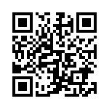 3山西铱倍力科技有限公司助理工程师/工艺质检岗学历：本科学历 2人； 硕士学历 3人；博士学历 2人。专业：化学工程与工艺、化学工程、材料工程、机电一体化方向（研究方向为电化学与金属材料学优先考虑）岗位职责：（1）负责各工艺参数的质检，记录，相关档案的整理与变更；（2）负责各质检工具的维护，校正与年检；（3）负责质量管控体系的优化。学历：本科学历 2人； 硕士学历 3人；博士学历 2人。专业：化学工程与工艺、化学工程、材料工程、机电一体化方向（研究方向为电化学与金属材料学优先考虑）岗位职责：（1）负责各工艺参数的质检，记录，相关档案的整理与变更；（2）负责各质检工具的维护，校正与年检；（3）负责质量管控体系的优化。学历：本科学历 2人； 硕士学历 3人；博士学历 2人。专业：化学工程与工艺、化学工程、材料工程、机电一体化方向（研究方向为电化学与金属材料学优先考虑）岗位职责：（1）负责各工艺参数的质检，记录，相关档案的整理与变更；（2）负责各质检工具的维护，校正与年检；（3）负责质量管控体系的优化。工作地点山西晋中经济开发区（榆次）简历投递邮箱：yibeilikeji@163.com3山西铱倍力科技有限公司市场营销岗 学历：本科学历 2人；硕士学历 3人；专业：化工类、材料科学与工程、机电一体化、电化学与金属材料学、机械及其自动化、经济学、工商管理等。岗位职责：（1）负责市场业务，完成下达的各项经济指标，为客户提供技术支持及售后服务工作；（2）积极开发、联系、维护客户，保持高水平的市场占有率；（3）负责客户业务往来和账目管理，负责业务货款的及时回笼，杜绝呆坏帐的发生；（4）及时把握市场变化及客户的动态，为公司决策提供市场状况及信息依据。学历：本科学历 2人；硕士学历 3人；专业：化工类、材料科学与工程、机电一体化、电化学与金属材料学、机械及其自动化、经济学、工商管理等。岗位职责：（1）负责市场业务，完成下达的各项经济指标，为客户提供技术支持及售后服务工作；（2）积极开发、联系、维护客户，保持高水平的市场占有率；（3）负责客户业务往来和账目管理，负责业务货款的及时回笼，杜绝呆坏帐的发生；（4）及时把握市场变化及客户的动态，为公司决策提供市场状况及信息依据。学历：本科学历 2人；硕士学历 3人；专业：化工类、材料科学与工程、机电一体化、电化学与金属材料学、机械及其自动化、经济学、工商管理等。岗位职责：（1）负责市场业务，完成下达的各项经济指标，为客户提供技术支持及售后服务工作；（2）积极开发、联系、维护客户，保持高水平的市场占有率；（3）负责客户业务往来和账目管理，负责业务货款的及时回笼，杜绝呆坏帐的发生；（4）及时把握市场变化及客户的动态，为公司决策提供市场状况及信息依据。工作地点山西晋中经济开发区（榆次）简历投递邮箱：yibeilikeji@163.com3山西铱倍力科技有限公司生产技术岗10人。学历：大专以上学历专业：机械加工、化学化工类、材料科学与工程等。岗位职责：（1）负责产品和生产工艺的实施、改进及创新工作，及时妥善处理生产现场出现的质量和工艺技术问题；（2）根据安全生产运行情况，对各项生产数据进行记录、汇总和统计；（3）严格执行日巡检制度，深入生产一线，及时发现并纠正安全、工艺、质量操作过程中违规和不良现象，保障工艺执行过程正常有序进行；（4）做好安全生产交办的标准化及相关工作。薪酬福利：1、工资构成：基本工资+效益奖金+专项即时激励（具体薪酬按照工作岗位而定）；2、全面的保险体系：（五险）为员工缴纳养老、医疗、失业、工伤、生育保险；3、缴纳公积金；4、餐补或食堂。10人。学历：大专以上学历专业：机械加工、化学化工类、材料科学与工程等。岗位职责：（1）负责产品和生产工艺的实施、改进及创新工作，及时妥善处理生产现场出现的质量和工艺技术问题；（2）根据安全生产运行情况，对各项生产数据进行记录、汇总和统计；（3）严格执行日巡检制度，深入生产一线，及时发现并纠正安全、工艺、质量操作过程中违规和不良现象，保障工艺执行过程正常有序进行；（4）做好安全生产交办的标准化及相关工作。薪酬福利：1、工资构成：基本工资+效益奖金+专项即时激励（具体薪酬按照工作岗位而定）；2、全面的保险体系：（五险）为员工缴纳养老、医疗、失业、工伤、生育保险；3、缴纳公积金；4、餐补或食堂。10人。学历：大专以上学历专业：机械加工、化学化工类、材料科学与工程等。岗位职责：（1）负责产品和生产工艺的实施、改进及创新工作，及时妥善处理生产现场出现的质量和工艺技术问题；（2）根据安全生产运行情况，对各项生产数据进行记录、汇总和统计；（3）严格执行日巡检制度，深入生产一线，及时发现并纠正安全、工艺、质量操作过程中违规和不良现象，保障工艺执行过程正常有序进行；（4）做好安全生产交办的标准化及相关工作。薪酬福利：1、工资构成：基本工资+效益奖金+专项即时激励（具体薪酬按照工作岗位而定）；2、全面的保险体系：（五险）为员工缴纳养老、医疗、失业、工伤、生育保险；3、缴纳公积金；4、餐补或食堂。工作地点山西晋中经济开发区（榆次）简历投递邮箱：yibeilikeji@163.com4北京泰和浩天科技有限公司技术支持工程师2岗位职责：1）负责解答客户使用产品中遇到的技术问题；2）负责项目售后安装、调试及维修；3）完成领导交办的其它工作；任职资格：1）物理或光电类相关专业本科及以上学历；2）对光电类产品有一定了解，有相关实验经验者优先；3）善于学习，对新产品有兴趣并能及时掌握相关技术说明及操作；4）有良好的文字和口语表达能力，有一定的英语基础；5）有良好的团队合作精神及组织沟通协调能力。工作地区：太原、西安联系人：赵经理公司网址：www.tgseic.com简历投递邮箱：zhaox@tgseic.com4北京泰和浩天科技有限公司销售工程师 2岗位职责：1）负责客户开发、维护、项目谈判及招投标等工作；2）负责解答客户的一般技术问题；3）负责山西本地及周边省市（陕西、甘肃等）的区域销售；4）及时完成领导交办的其它工作。任职要求：1）正直诚实，勤勉自律的品格；自信进取，认真负责的工作态度；2）本科及以上学历，具有光学、光电、光子、激光或物理专业方面的专业背景；良好的英语读写能力；3）具有积极开拓的精神，具备独立开发市场的能力；4）具有良好的沟通能力，具有不断学习的意识与能力；5）高度的工作热情与敬业精神，良好的团队合作精神；工作地区：太原、西安公司总部地址：北京市朝阳区望京宝能中心A座1401；电话：010-84164680   山西办：山西省太原市学府街与坞城路口东南角学府艺苑B座1101电话：0351-7783698联系人：赵经理公司网址：www.tgseic.com简历投递邮箱：zhaox@tgseic.com5江苏美科太阳能科技股份有限公司研发工程师9-13K6硕士学历，专业：硅材料、化学、机械、新能源等联系人：杨军、于兴前联系方式：13912112003（微信同号）、15205287700（微信同号）邮箱：xingqian.yu@ht-stech.com公司地址：江苏省扬中市经济开发区光明路198号5江苏美科太阳能科技股份有限公司研发技术员5-7K6本科学历，专业：硅材料、化学、机械、新能源等联系人：杨军、于兴前联系方式：13912112003（微信同号）、15205287700（微信同号）邮箱：xingqian.yu@ht-stech.com公司地址：江苏省扬中市经济开发区光明路198号5江苏美科太阳能科技股份有限公司工艺技术员5-7k30本科学历，专业：化学、机械、新能源等理工科类联系人：杨军、于兴前联系方式：13912112003（微信同号）、15205287700（微信同号）邮箱：xingqian.yu@ht-stech.com公司地址：江苏省扬中市经济开发区光明路198号5江苏美科太阳能科技股份有限公司设备技术员5-7k15本科学历，专业：机械、机电、电气、自动化联系人：杨军、于兴前联系方式：13912112003（微信同号）、15205287700（微信同号）邮箱：xingqian.yu@ht-stech.com公司地址：江苏省扬中市经济开发区光明路198号5江苏美科太阳能科技股份有限公司设施技术员5-7k10本科学历，专业：机械、机电、电气、自动化联系人：杨军、于兴前联系方式：13912112003（微信同号）、15205287700（微信同号）邮箱：xingqian.yu@ht-stech.com公司地址：江苏省扬中市经济开发区光明路198号5江苏美科太阳能科技股份有限公司总经办秘书5-7k1硕士、本科学历，本科学历，专业：语言类、外语类、管理类联系人：杨军、于兴前联系方式：13912112003（微信同号）、15205287700（微信同号）邮箱：xingqian.yu@ht-stech.com公司地址：江苏省扬中市经济开发区光明路198号5江苏美科太阳能科技股份有限公司职能部门专员5-7k6本科学历，专业：管理、物流、审计、财务、市场等。薪资福利：六险一金、免费工作餐、免费住宿、免费班车、带薪年假、传统节日福利、完善的晋升培养体系、培训、旅游。联系人：杨军、于兴前联系方式：13912112003（微信同号）、15205287700（微信同号）邮箱：xingqian.yu@ht-stech.com公司地址：江苏省扬中市经济开发区光明路198号6徐工集团工程机械股份有限公司建设机械分公司技术支持工程师20专业：机械制造及其自动化、机械设计、机械制造、机械电子、电气工程及其自动化、自动化、车辆工程、工业工程、汽车服务工程、电子传动等专业。1. 全日制本科及以上学历；2. CET-4或其他语言同等水平及以上。薪酬福利及职业发展：1.薪酬结构：基本工资+加班费+项目奖2.职业发展：技术、管理双通道晋升3.培养模式：公司集训+生产单元实训+部门师带徒培养4.福利保障：六险二金、生日礼品、福利积分、住房补贴、健康体检、购房免息贷款、节日礼品、过节费、降温取暖补贴、交通补贴、工作餐、免费工装、通勤班车等投递邮箱：将简历以姓名+专业发至邮箱xgldhr@xcmg.com周经理：18519184234(同微信)7序号单位岗位名称薪资人数要求联系方式1山西燕京啤酒有限公司管培生3.8-4.5k10大学本科毕业，毕业时间不超过三年（应届毕业生优先），机械、自动化、仪器仪表、发酵、生物、食品、化学、化工、医药等理工科专业优先；具备积极向上、不怕吃苦的拼搏精神，较强的学习能力，一定的组织协调能力。该岗位就职部门有：酿造车间、包装车间、动力车间、设备工程部、技术质量部、物资管理部、生产部（含安全环保）、综合办公室。试用期三个月，转正后马上享受生产车间主操待遇，轮岗学习1-2年，根据学习情况和适合的岗位随时进行升级充实至班长和主管岗位，不能胜任者可以调整至操作工岗位；工作3-5年可根据工作表现进行升级至车间主任、副主任、部长、副部长等中级管理岗位，不能胜任班长岗位者降级至主操岗位。薪资待遇：3800-4500元   特殊人才（自动化、仪器仪表）面议福利待遇：五险、免费住宿、免费班车、健康体检、节假日福利、部分岗位双休工作地点：山西省朔州市新建路 山西燕京啤酒有限公司联系人：杨先生     联系电话：186349028281山西燕京啤酒有限公司酵母扩培员2.7-3.2K负责现场酵母培养工作及质量体系相关工作。1）要求男性，40岁以下，大专以上学历；2）生物技术、啤酒发酵或微生物等相关专业； 3）有独立上岗能力，有责任心，抗压能力强，能够适应加班工作；4）积极进取，对工作有良好的主动性，有较强的上进心。 福利待遇：五险、免费住宿、免费班车、健康体检、节假日福利、部分岗位双休工作地点：山西省朔州市新建路 山西燕京啤酒有限公司联系人：杨先生     联系电话：186349028281山西燕京啤酒有限公司气相色谱员2.7-3.2K负责气相色谱仪的操作、数据分析及质量体系相关工作。1）要求大专及以上学历，45周岁以下；2）生物化学或分析化学等相关专业，有色谱工作经验者优先；3）具有较强的应变能力，有责任心，对人热情，良好的团队合作精神；4）积极进取，对工作有良好的主动性，有较强的上进心。福利待遇：五险、免费住宿、免费班车、健康体检、节假日福利、部分岗位双休工作地点：山西省朔州市新建路 山西燕京啤酒有限公司联系人：杨先生     联系电话：186349028281山西燕京啤酒有限公司办公室文员2.5-3k岗位职责：1）完成部门主管交送的各项事务,对集团公司及厂内的通知、文件要做到及时上传下达。2）负责有关资料、文件的收发和分类归档,准确无误地填制各种报表和表格。3）负责设备工程部每月员工出勤的查核、汇总上报。4）说话和气、热情,礼貌接待内外来访人员。5）适时改善工作流程，加强对工程质量、进度、价格等方面的监督，在加强过程提高工作效率。6）参加会议,并做好会议记录、整理工作。7）负责收集、整理、复印、描绘、完善各车间改造后的完工图纸及改造工程图纸和设备的使用说明书,分类归档,做到随时可提供查阅。8）每月负责把各系统的设备档案有关故障情况、维修项目、物资消耗、更换零件或更新等内容填入到相关表格中，并可进行数据分析。岗位要求：1）具有一定的机械及电子的基础知识；2）具备初级的机械制图能力；3）熟练应用WORD、EXCEL等电脑知识；4）具有一定的数据分析及沟通能力；5）大专以上学历，专业为工科类专业。福利待遇：五险、免费住宿、免费班车、健康体检、节假日福利、部分岗位双休工作地点：山西省朔州市新建路 山西燕京啤酒有限公司联系人：杨先生     联系电话：18634902828序号单位岗位名称薪资人数要求联系方式1华瑞涌璘府房产销售3K+10岗位要求：18-35周岁，沟通能力强，形象气质佳，薪资待遇：3000元/月+900绩效+提成+奖金。福利待遇：月休4天+中午管饭+节日福利。工作时间：8：30—12：00；14：30—19：00；单位地址:怡西路与怡北街交汇处南城西园社区西侧。推荐奖：推荐优秀员工成功入职每人奖励300元。联系人：董董：18334772000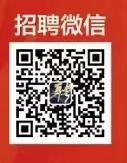 2朔州市智通博广科技有限公司（码高机器人）课程顾问3-5K女性、幼师优先，大专以上学历180349013642朔州市智通博广科技有限公司（码高机器人）编程老师3-5K男士优先，计算机、网络工程、理科专业及有教育资格优先。180349013643山西三仁商务有限公司销售专员3k60大专学历及以上，20岁以上杨老师：139352372033山西三仁商务有限公司销售经理5k60大专学历及以上，25岁以上杨老师：139352372033山西三仁商务有限公司总经理8k1大专学历及以上，35岁以上，以上岗位五险一金，可安排食宿，晋升空间：年度业绩超100万，可进入下一年度董事。年度业绩超200万元，即可进入下一年度董事会成员并出国深造、旅游。杨老师：139352372034朔州山水新时代水泥有限公司岗位巡检3.2-4.2K5男性、年龄35岁以下。541732903@qq.com0349-2289566183034989734朔州山水新时代水泥有限公司统计员3.2-4.2K1市场营销部，年龄35岁以下，本科及以上学历，经济学、金融管理及营销相关专业541732903@qq.com0349-2289566183034989734朔州山水新时代水泥有限公司矿山技术员4-5K1男性、年龄40岁以下，非煤矿山相关专业。以上岗位福利：薪资构成：基本（岗位）工资+各类补贴+公司效益奖金+年终奖。福利：误餐补助、提供住班车接送、社保、公积金、每年一次健康体检、高温补助、生日蛋糕、带薪年休假、劳保用品及春节、中秋福利。报名地点：朔州市神头镇吉庄村北200米。报名所需资料：身份证复印件及原件、毕业证复印件及原件，无犯罪证明、一寸免冠照1张。541732903@qq.com0349-2289566183034989735山西永长煤机科技有限公司文员5.8-7K若干要求：1、全日制本科二本B类及以上学历；2、反应敏捷、表达能力强，具有较强的沟通能力及交际技巧，具有亲和力，五官端正；3、有责任心，能承受较大的工作压力；4、有团队协作精神，善于挑战。5、会开车、男性、可适应出差工作。地点：内蒙鄂尔多斯.福利待遇：包吃包住 签订合同缴纳五险报名地址：山西永长煤机科技发展有限公司（朔州市开发区友谊东街199号）联系电话：  151108340675山西永长煤机科技有限公司统计员5.8-7K若干要求：1、负责生产票据的整理与录入2、负责各种报表的汇总与制作3、负责生产统计档案的管理任职资格：1、全日制本科二本B类以上文化程度2、熟练使用计算机、Word、Excel工作地点：内蒙古鄂尔多斯乌审旗福利待遇：包吃包住 签订合同缴纳五险报名地址：山西永长煤机科技发展有限公司（朔州市开发区友谊东街199号）联系电话：  151108340676正大集团内蒙古区羊全产业链销售技术员15专业不限，大专以上学历，毕业5年以内及2023年毕业大学生均可应聘或实习。从事过农贸产品营销及技术服务工作优先；诚信正直、积极主动，勤敏好学，懂得感恩、愿意投身农牧事业。工作区域：内蒙古自治区0471-418740015124745994nmzdzo@163.com